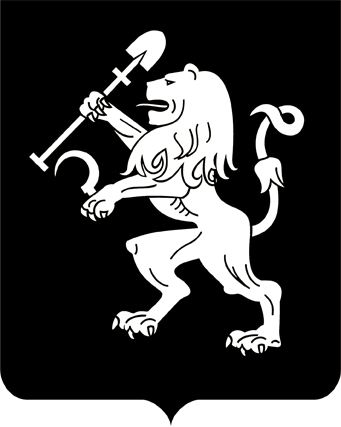 АДМИНИСТРАЦИЯ ГОРОДА КРАСНОЯРСКАПОСТАНОВЛЕНИЕО проведении публичных слушаний по проектам решений о предоставлении разрешения на условно разрешенный вид использования земельного участка или объекта капитального строительства На основании ст. 39 Градостроительного кодекса Российской Федерации, ст. 16, 28 Федерального закона от 06.10.2003 № 131-ФЗ          «Об общих принципах организации местного самоуправления в Российской Федерации», ст. 6, 7 Правил землепользования и застройки                    городского округа город Красноярск, утвержденных решением Красноярского городского Совета депутатов от 07.07.2015 № В-122, ст. 20               Положения об организации и проведении публичных слушаний                    по проектам в области градостроительной деятельности в городе Красноярске, утвержденного решением Красноярского городского Совета депутатов от 19.05.2009 № 6-88, руководствуясь ст. 41, 58, 59 Устава  города Красноярска, ПОСТАНОВЛЯЮ:1. Провести публичные слушания по проектам решений о предоставлении:1) местной религиозной организации православному Приходу храма в честь иконы Божией Матери «В скорбех и печалех Утешение»       г. Красноярска Красноярского края Красноярской Епархии Русской Православной Церкви (Московский Патриархат) разрешения на условно разрешенный вид использования земельного участка с кадастровым номером 24:50:0500426:3, расположенного в территориальной зоне городской рекреации (Р-3) по адресу: г. Красноярск, Ленинский район,                  микрорайон Шинников, с целью размещения объекта религиозного использования (код 3.7) в части размещения объектов капитального строительства, предназначенных для отправления религиозных обрядов (церкви, соборы, храмы, часовни);2) департаменту муниципального имущества и земельных                отношений администрации города разрешения на условно разрешен- ный вид использования земельного участка с кадастровым номером 24:50:0400327:126, расположенного в территориальной зоне иных зеленых насаждений  (З-2) по адресу: г. Красноярск,  Советский район,  Коркино-2, с целью размещения складов (код 6.9) в части размещения сооружений, имеющих назначение по временному хранению, распределению и перевалке грузов (за исключением хранения стратегических запасов), не являющихся частями производственных комплексов, на которых был создан груз: промышленные базы, склады, погрузочные терминалы;3) департаменту муниципального имущества и земельных           отношений администрации города разрешения на условно разрешенный вид использования земельного участка с кадастровым номером 24:50:0400337:160, расположенного в территориальной зоне иных зеленых насаждений (З-2) по адресу: г. Красноярск, Советский район,                  пос. Коркино-2, с целью размещения складов (код 6.9) в части размещения сооружений, имеющих назначение по временному хранению, распределению и перевалке грузов (за исключением хранения стратегических запасов), не являющихся частями производственных комплексов, на которых был создан груз: промышленные базы, склады, погрузочные терминалы;4) департаменту муниципального имущества и земельных отношений администрации города разрешения на условно разрешенный вид использования земельного участка, расположенного в территориальной зоне иных зеленых насаждений (З-2) по адресу: г. Красноярск, Советский район, проезд Связистов, с целью размещения складов (код 6.9)              в части размещения сооружений, имеющих назначение по временному хранению, распределению и перевалке грузов (за исключением хранения стратегических запасов), не являющихся частями производственных комплексов, на которых был создан груз: промышленные базы, склады, погрузочные терминалы;5) Антипиной Ольге Владимировне разрешения на условно разрешенный вид использования земельного участка, расположенного в территориальной зоне иных зеленых насаждений (З-2) по адресу: Красноярский край, г. Красноярск, Ленинский район, ул. Энергетиков, 87а, строение № 4, бокс № 12, с целью размещения объекта обслуживания автотранспорта (код 4.9);6) Лесковой Елене Николаевне разрешения на условно разрешенный вид использования земельного участка, расположенного в территориальной зоне иных зеленых насаждений (З-2) по адресу: Красноярский край, г. Красноярск, Ленинский район, ул. Энергетиков, 87а, строе-                   ние № 4, пом. 254, с целью размещения объекта обслуживания автотранспорта (код 4.9);7) Слугину Юрию Николаевичу разрешения на условно разрешенный вид использования земельного участка, расположенного в территориальной зоне иных зеленых насаждений  (З-2) по адресу: Красноярский край, г. Красноярск, ул. Энергетиков, 87а, строение 4, бокс 202, с целью размещения объекта обслуживания автотранспорта (код 4.9);8) Маханько Любови Андреевне разрешения на условно разрешенный вид использования земельного участка, расположенного                    в территориальной зоне иных зеленых насаждений (З-2) по адресу: Красноярский край, г. Красноярск, ул. Энергетиков, № 87а, стр. № 3, бокс № 208, с целью размещения объекта обслуживания автотранспорта (код 4.9);9) Клокову Анатолию Ивановичу разрешения на условно разрешенный вид использования земельного участка, расположенного в территориальной зоне иных зеленых насаждений (З-2) по адресу: Красноярский край, г. Красноярск, ул. Энергетиков, 87а, стр. № 4, бокс № 3,               с целью размещения объекта обслуживания автотранспорта (код 4.9);10) Непомнящему Александру Александровичу разрешения на условно разрешенный вид использования земельного участка с кадастровым номером 24:50:0600013:2179, расположенного в территориальной зоне иных зеленых насаждений (З-2) по адресу: Красноярский край, г. Красноярск, ул. Коммунальная, 2, ПК «К-17», этаж 1, бокс 121,                    с целью размещения объекта обслуживания автотранспорта (код 4.9);11) Рогалеву Александру Леонидовичу разрешения на условно разрешенный вид использования земельного участка, расположенного                 в территориальной зоне иных зеленых насаждений (З-2) по адресу: Красноярский край, г. Красноярск, пр-т им. газеты «Красноярский           рабочий», 124г, строение 2, бокс 25, с целью размещения объекта           обслуживания автотранспорта (код 4.9);12) Долгову Михаилу Григорьевичу разрешения на условно разрешенный вид использования земельного участка, расположенного               в территориальной зоне иных зеленых насаждений (З-2) по адресу: Красноярский край, г. Красноярск, пр-т им. газеты «Красноярский рабочий», 124г, строение 3, бокс 2, этаж 1, с целью размещения объекта обслуживания автотранспорта (код 4.9) (далее – Проекты решений).2. Комиссии по подготовке проекта Правил землепользования              и застройки города Красноярска, действующей на основании распоряжения администрации города от 18.05.2005 № 448-р:1) организовать размещение Проектов решений и информационных материалов к ним на официальном сайте администрации города;2) организовать проведение экспозиции материалов Проектов решений; 3) осуществить консультирование посетителей экспозиции                по Проектам решений;4) организовать подготовку и проведение собрания участников публичных слушаний;5) рассмотреть предложения и замечания по Проектам решений;6) осуществить подготовку и оформление протокола публичных слушаний;7) осуществить подготовку и опубликование заключения о результатах публичных слушаний по Проектам решений.3. Управлению архитектуры администрации города: 1) обеспечить подготовку оповещения о начале публичных слушаний по Проектам решений; 2) разместить на официальном сайте администрации города:оповещение о начале публичных слушаний по Проектам решений;заключения о результатах публичных слушаний по Проектам решений.4. Департаменту информационной политики администрации города опубликовать в газете «Городские новости»:1) оповещение о начале публичных слушаний по Проектам решений;2) заключение о результатах публичных слушаний по Проектам решений в день окончания публичных слушаний.5. Настоящее постановление опубликовать в газете «Городские новости» и разместить на официальном сайте администрации города.6. Постановление вступает в силу со дня его официального опубликования.7. В случае отсутствия в течение 10 дней публикации оповещения о начале публичных слушаний по Проектам решений, указанным                   в пункте 1 настоящего постановления, настоящее постановление подлежит признанию утратившим силу.8. Контроль за исполнением настоящего постановления возложить на заместителя Главы города – руководителя департамента Главы города Войцеховского В.Н.Глава города                                                                                 С.В. Еремин06.08.2018№ 501